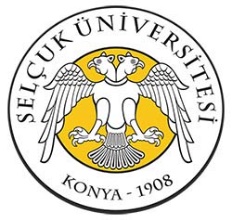 EĞİTİM PLANI FORMUDoküman NoSÜ-KYS-BİDB-FRM-22EĞİTİM PLANI FORMUYayın Tarihi01.02.2018EĞİTİM PLANI FORMURevizyon Tarihi/No00EĞİTİM PLANI FORMUSayfa No1-1Sıra NoEğitim TarihiEğitimin KonusuEğitimin SüresiEğitimi VerenKişi veya KuruluşEğitime KatılacaklarHazırlayan Kalite Yönetim TemsilcisiOnaylayan Daire BaşkanıSayfa No1/1Abdullah BAŞOĞULKaan Doğan ERDOĞANSayfa No1/1